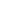 Настоящим письмом ______ (наименование предприятия) (далее – «Общество») изъявляет желание получить доступ к Сервису АгроМон. Подключаемые сотрудники:Руководитель …(должность уполномоченногопредставителя предприятия) Дата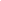 ФИОДолжностьE-mailТелефонДоступ к отделениям     Фамилия И.О.